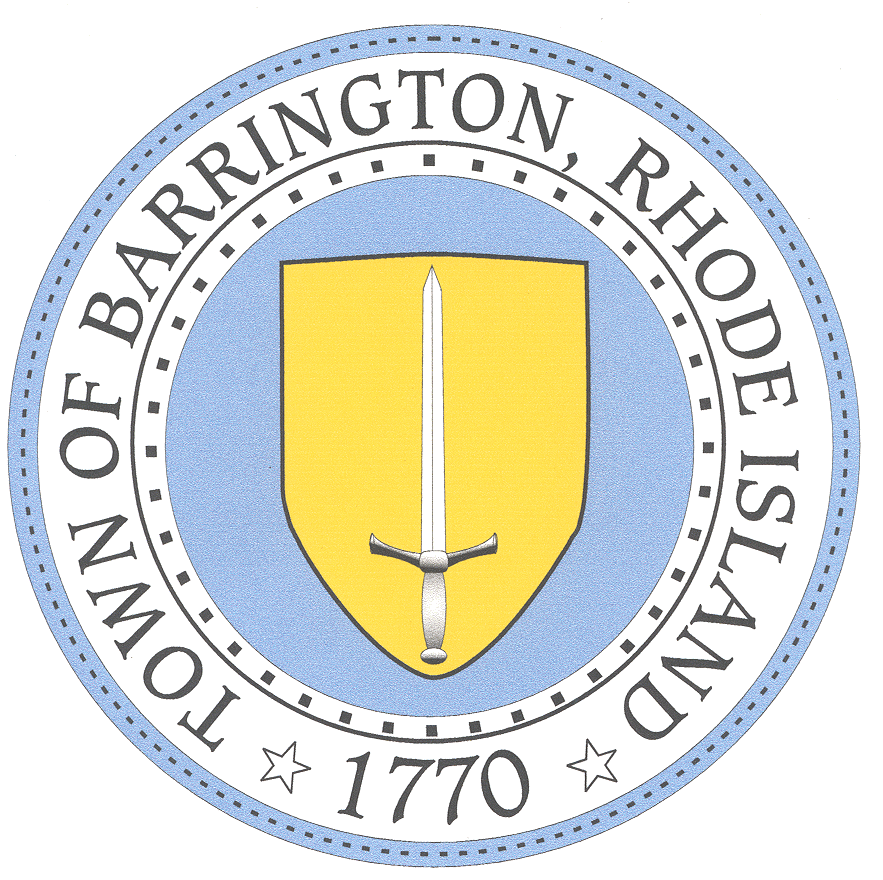 BARRINGTON PUBLIC SCHOOLS			www.barringtonschools.org283 County Road, P.O. Box 95 Barrington, Rhode Island 02806 	Tel: 401-245-5000 Fax: 401-245-5003                                    Michael B. Messore, III                                                    		        Superintendent    Paula A. Dillon, Ed.D.								Douglas E. FioreAssistant Superintendent							Director of Administration & Finance    Kristen C. Matthes								David J. Burrows			Director of Pupil Personnel Services						           Director of TechnologyDate: _____________Parent/Guardian/Student: ______________________Address:RE:  Student Name: ___________________________        DOB:Dear _______________________Your student has been identified as an eligible student under Section 504 of the Rehabilitation Act of 1973.  Enclosed please find the Annual Notice to Parent and Students Rights under Section 504.  Barrington Public Schools is required to send this notice to you.  Should you have any questions, please feel free to contact me.Sincerely,The Barrington Public Schools does not discriminate on the basis of race, color, national or ethnic origin,  gender, religion, disability, age, sexual orientation, gender identity or expression, citizenship, or status as a disabled veteran, or past or present honorable military service with respect to access to, the provision of, or employment in its educational services, programs and activities, including admissions, athletics and other district programs. 